МАДОУ Детский сад №345Спортивное развлечение, посвященное Дню защитников Отечествадля детей младшего дошкольного возраста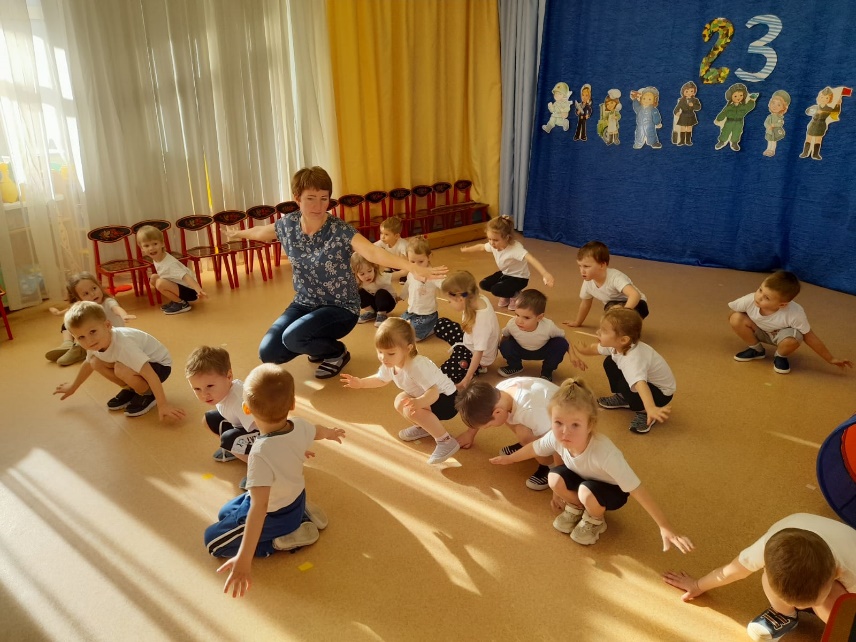 Воспитатель Карпович Ю.В.Г.Екатеринбург, 2022Ведущий: У наших пап, военнослужащих и мальчиков скоро праздник – День защитника Отечества. У вас в группе тоже есть пока еще маленькие, будущие мужчины, солдаты, защитники.В Армии служат летчики, танкисты, моряки, пехотинцы и мы сегодня будем играть и попробуем побывать и моряками и летчиками и танкистами и шоферами.Каждый солдат должен быть сильным, ловким, выносливым, чтобы быть защитником, а для этого в армии солдаты каждый день проводят разминки, как и мы зарядку.РазминкаМы пока что дошколята,Но шагаем, как солдаты, - ходьба на местеНаши мальчики идут-раз-два, раз-два, - ходьба по кругу друг за другомВ барабаны громко бьют, - кулачками изображают стук в барабанВ море корабли плывут, - идут, раскачиваясь в стороныБыстро скачем на конях – «скачка»Едут танки по мосту, - вращают руками перед собойСамолёт летит, - руки в стороныНаши пушки точно бьют, - «бокс»Нашей армии - салют! - поднимают руки вверхА теперь пришла пораКрикнуть армии «Ура» - маршируют на месте.Ведущий:- Прежде чем начать соревнования нам нужно запомнить главные в армии команды «Ровняйся», «Смирно», «Вольно».Игра «Будь внимательным»Дети по команде «Вольно», ходят по группе врассыпную, по команде «Смирно» - выстраиваются за командиром в колонну друг за другом, по команде «Ровняйся» - дети ровно, вытянувшись, стоят в строю.Инструктор - Хотите полетать на самолетах - тогда, приготовились!Динамическая пауза «Самолет»Самолет отправляется в полет – руки в стороныЗавели моторы – р-р-р! - вращают кулачками перед собой,И отправимся в полет – у-у-у! - бег врассыпную,Приземлился самолет,Вот и кончился полет - приседают.Игра «Собери боеприпасы»На полу разбросаны кубики, которые на скорость нужно собрать, кто больше, затем все вместе считаем количество собранных кубиков.А теперь нас с вами ждёт трудная дорожка.1. Мы пройдем с вами по болоту, но ступать нужно только по кочкам.(кочки - это колечки. Дети идут и наступают на кочки).2. Затем пройдем по мостику через речку.(Дети идут друг за другом по скамейке).3. Потом пролезем через пещеру.Игра «Займи место в ракете»Ждут нас быстрые ракеты,Для полета на планеты.На какую захотим,На такую полетим.Но в игре один секретОпоздавшим места нет.На полу разложены обручи. Под музыку дети ходят по кругу. С окончанием мелодии надо занять место в ракете.«Меткий стрелок».А сейчас задание - на меткость и внимание. Меткий глаз – залог успеха, скажет нам солдат любой, чтоб желанная победа, завершила правый бой! Нужно попасть мячиком в кегли и сбить их.Ведущий: Замечательно ! Какие вы ловкие, меткие, выносливые, настоящие защитники!Мальчики, мы вас поздравляем и дарим вам подарочки!